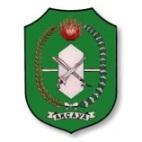 PEMERINTAH PROVINSI KALIMANTAN BARATBADAN PERENCANAAN PEMBANGUNAN DAERAHPROVINSI KALIMANTAN BARATSEKRETARIATSUB BAGIAN KEUANGAN DAN ASSETNomor SOP012/BAPPEDA/2017PEMERINTAH PROVINSI KALIMANTAN BARATBADAN PERENCANAAN PEMBANGUNAN DAERAHPROVINSI KALIMANTAN BARATSEKRETARIATSUB BAGIAN KEUANGAN DAN ASSETTanggal Pembuatan02 Januari 2017PEMERINTAH PROVINSI KALIMANTAN BARATBADAN PERENCANAAN PEMBANGUNAN DAERAHPROVINSI KALIMANTAN BARATSEKRETARIATSUB BAGIAN KEUANGAN DAN ASSETTanggal RevisiPEMERINTAH PROVINSI KALIMANTAN BARATBADAN PERENCANAAN PEMBANGUNAN DAERAHPROVINSI KALIMANTAN BARATSEKRETARIATSUB BAGIAN KEUANGAN DAN ASSETTanggal Efektif16 Januari 2017PEMERINTAH PROVINSI KALIMANTAN BARATBADAN PERENCANAAN PEMBANGUNAN DAERAHPROVINSI KALIMANTAN BARATSEKRETARIATSUB BAGIAN KEUANGAN DAN ASSETDisahkan olehKEPALA BADAN PERENCANAAN PEMBANGUNAN DAERAH
PROVINSI KALIMANTAN BARATDrs. A H I, MTPembina Utama MudaNIP. 19690525 199010 1 001PEMERINTAH PROVINSI KALIMANTAN BARATBADAN PERENCANAAN PEMBANGUNAN DAERAHPROVINSI KALIMANTAN BARATSEKRETARIATSUB BAGIAN KEUANGAN DAN ASSETJudul SOPPENCATATAN BARANG INVENTARISDASAR HUKUMDASAR HUKUMDASAR HUKUMDASAR HUKUMDASAR HUKUMKUALITAS PELAKSANAKUALITAS PELAKSANAKUALITAS PELAKSANAKUALITAS PELAKSANAKUALITAS PELAKSANAKUALITAS PELAKSANAPeraturan Pemerintah Nomor 6 Tahun 2006 tentang Pengelolaan Barang Milik Negara/Daerah;Peraturan Menteri Dalam Negeri Nomor 17 Tahun 2007 tentang Pedoman Teknis Pengelolaan Barang Daerah;Peraturan Daerah Nomor 3 Tahun 2008 tentang Pengelolaan Barang Milik Daerah;Peraturan Gubernur Kalimantan Barat Nomor 82 Tahun 2008 tentang Petunjuk Pelaksanaan Peraturan Daerah Nomor 3 Tahun 2008 tentang Pengelolaan Barang Milik Daerah.Peraturan Pemerintah Nomor 6 Tahun 2006 tentang Pengelolaan Barang Milik Negara/Daerah;Peraturan Menteri Dalam Negeri Nomor 17 Tahun 2007 tentang Pedoman Teknis Pengelolaan Barang Daerah;Peraturan Daerah Nomor 3 Tahun 2008 tentang Pengelolaan Barang Milik Daerah;Peraturan Gubernur Kalimantan Barat Nomor 82 Tahun 2008 tentang Petunjuk Pelaksanaan Peraturan Daerah Nomor 3 Tahun 2008 tentang Pengelolaan Barang Milik Daerah.Peraturan Pemerintah Nomor 6 Tahun 2006 tentang Pengelolaan Barang Milik Negara/Daerah;Peraturan Menteri Dalam Negeri Nomor 17 Tahun 2007 tentang Pedoman Teknis Pengelolaan Barang Daerah;Peraturan Daerah Nomor 3 Tahun 2008 tentang Pengelolaan Barang Milik Daerah;Peraturan Gubernur Kalimantan Barat Nomor 82 Tahun 2008 tentang Petunjuk Pelaksanaan Peraturan Daerah Nomor 3 Tahun 2008 tentang Pengelolaan Barang Milik Daerah.Peraturan Pemerintah Nomor 6 Tahun 2006 tentang Pengelolaan Barang Milik Negara/Daerah;Peraturan Menteri Dalam Negeri Nomor 17 Tahun 2007 tentang Pedoman Teknis Pengelolaan Barang Daerah;Peraturan Daerah Nomor 3 Tahun 2008 tentang Pengelolaan Barang Milik Daerah;Peraturan Gubernur Kalimantan Barat Nomor 82 Tahun 2008 tentang Petunjuk Pelaksanaan Peraturan Daerah Nomor 3 Tahun 2008 tentang Pengelolaan Barang Milik Daerah.Peraturan Pemerintah Nomor 6 Tahun 2006 tentang Pengelolaan Barang Milik Negara/Daerah;Peraturan Menteri Dalam Negeri Nomor 17 Tahun 2007 tentang Pedoman Teknis Pengelolaan Barang Daerah;Peraturan Daerah Nomor 3 Tahun 2008 tentang Pengelolaan Barang Milik Daerah;Peraturan Gubernur Kalimantan Barat Nomor 82 Tahun 2008 tentang Petunjuk Pelaksanaan Peraturan Daerah Nomor 3 Tahun 2008 tentang Pengelolaan Barang Milik Daerah.Memiliki kecermatan dan ketelitianMemiliki kecermatan dan ketelitianMemiliki kecermatan dan ketelitianMemiliki kecermatan dan ketelitianMemiliki kecermatan dan ketelitianMemiliki kecermatan dan ketelitianKETERKAITANKETERKAITANKETERKAITANKETERKAITANKETERKAITANPERALATAN/PERLENGKAPANPERALATAN/PERLENGKAPANPERALATAN/PERLENGKAPANPERALATAN/PERLENGKAPANPERALATAN/PERLENGKAPANPERALATAN/PERLENGKAPANSOP Penghapusan Barang InventarisSOP Penghapusan Barang InventarisSOP Penghapusan Barang InventarisSOP Penghapusan Barang InventarisSOP Penghapusan Barang InventarisAlat Tulis Kantor;Komputer dan Printer;Kalkulator;Kertas NCR.Alat Tulis Kantor;Komputer dan Printer;Kalkulator;Kertas NCR.Alat Tulis Kantor;Komputer dan Printer;Kalkulator;Kertas NCR.Alat Tulis Kantor;Komputer dan Printer;Kalkulator;Kertas NCR.Alat Tulis Kantor;Komputer dan Printer;Kalkulator;Kertas NCR.Alat Tulis Kantor;Komputer dan Printer;Kalkulator;Kertas NCR.PERINGATANPERINGATANPERINGATANPERINGATANPERINGATANPENCATATAN DAN PENDATAANPENCATATAN DAN PENDATAANPENCATATAN DAN PENDATAANPENCATATAN DAN PENDATAANPENCATATAN DAN PENDATAANPENCATATAN DAN PENDATAANJika SOP ini tidak dilaksanakan, maka akan terjadi selisih antara nilai barang yang dilaporkan dengan kondisi fisik barang yang akan menurunkan kehandalan laporan keuangan.Jika SOP ini tidak dilaksanakan, maka akan terjadi selisih antara nilai barang yang dilaporkan dengan kondisi fisik barang yang akan menurunkan kehandalan laporan keuangan.Jika SOP ini tidak dilaksanakan, maka akan terjadi selisih antara nilai barang yang dilaporkan dengan kondisi fisik barang yang akan menurunkan kehandalan laporan keuangan.Jika SOP ini tidak dilaksanakan, maka akan terjadi selisih antara nilai barang yang dilaporkan dengan kondisi fisik barang yang akan menurunkan kehandalan laporan keuangan.Jika SOP ini tidak dilaksanakan, maka akan terjadi selisih antara nilai barang yang dilaporkan dengan kondisi fisik barang yang akan menurunkan kehandalan laporan keuangan.NO.AKTIVITASPELAKSANAPELAKSANAPELAKSANAPELAKSANAPELAKSANAPELAKSANAMUTU BAKUMUTU BAKUMUTU BAKUKET.KET.NO.AKTIVITASPenyimpan BarangSekretaris/KabidPengurus BarangPengurus BarangPengurus BarangKepala BadanPersyaratan/ kelengkapanWaktuOutputKET.KET.1234555678910101.Menerima barang setelah proses pengadaan dan mencatat barang inventaris dalam buku pengadaan. SPK.30 menitDaftar Barang 2.Menggolongkan dan dan memberi kodefikasi barang inventaris.1 hariTeridentifikasinya barang inventaris3.Membuat Berita Acara serah terima barang. Laporan Jumlah Barang Inventaris30 menit4.Mengesahkan Berita Acara serah terima barang.30 menitBA yang telah ditandatangani5.Mendistribusikan barang ke bidang sesuai nota dinas Kepala Bidang dan mencatat ke Kartu Inventarisasi Ruangan (KIR).60 menitBarang terdistribusikan ke bidang-bidang6.Mencatat daftar mutasi barang dan Kartu Inventaris Barang (KIB).30 menitJumlah waktu1 hari 180 menit